О принятии нормативной стоимости, используемой для расчетов субсидиина возмещение части затрат, возникшихв результате предоставления услуг населениюи установления регулируемых цен на услуги для населения в общем отделении бани, расположенной на левом берегу г. ТутаевВ соответствии со ст.78 Бюджетного кодекса Российской Федерации, с Федеральным законом от 06.10.2003 № 131-ФЗ «Об общих принципах организации местного самоуправления в Российской Федерации», пунктом 2 части 1 статьи 17 Социального кодекса Ярославской области, Администрация Тутаевского муниципального района, ПОСТАНОВЛЯЕТ:1. Принять нормативную стоимость на 1 помывку в общих отделениях бань, расположенных на левом берегу г. Тутаев в размере 496,60 рублей.2. Установить регулируемые цены на услугу для населения в общих отделениях бань, расположенных на левом берегу г. Тутаев:- полная цена – 270,00 рублей за 1 помывку;- льготная цена (пенсионеры, дети до 14 лет) - 170,00 рублей за 1 помывку. 3. Признать утратившим силу Постановление Администрации ТМР от 20.07.2022 № 552-п «О принятии нормативной стоимости, используемой для расчетов субсидии на возмещение части затрат, возникших в результате предоставления услуг населению и установления регулируемых цен на услуги  для населения в общем отделении бани, расположенной на левом берегу г. Тутаев».4. Контроль за исполнением настоящего Постановления оставляю за собой.5.Опубликовать настоящее постановление в Тутаевской массовой муниципальной газете «Берега» и на официальном сайте Администрации Тутаевского муниципального района.6. Настоящее постановление вступает в силу после его официального опубликования.Временно исполняющий полномочияГлавы Тутаевского муниципального района                                       				О.В. Низова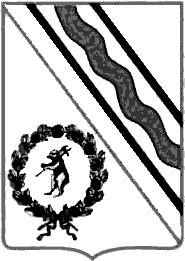 Администрация Тутаевского муниципального районаПОСТАНОВЛЕНИЕот 30.11.2022  № 896-пг. Тутаев